Obstaranie záhradných kompostérov DubníkKód projektu: 310011L389Fotodokumentácia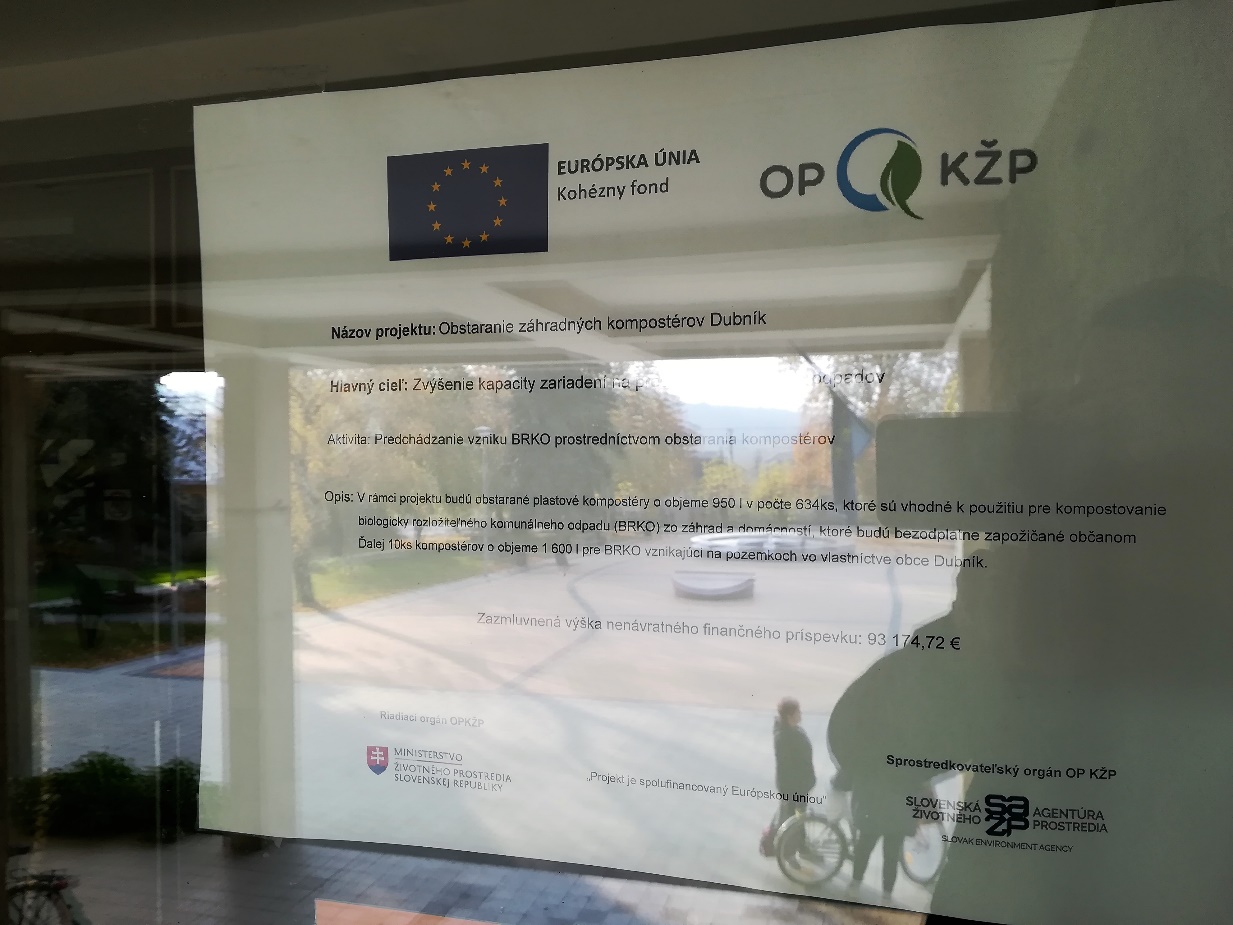 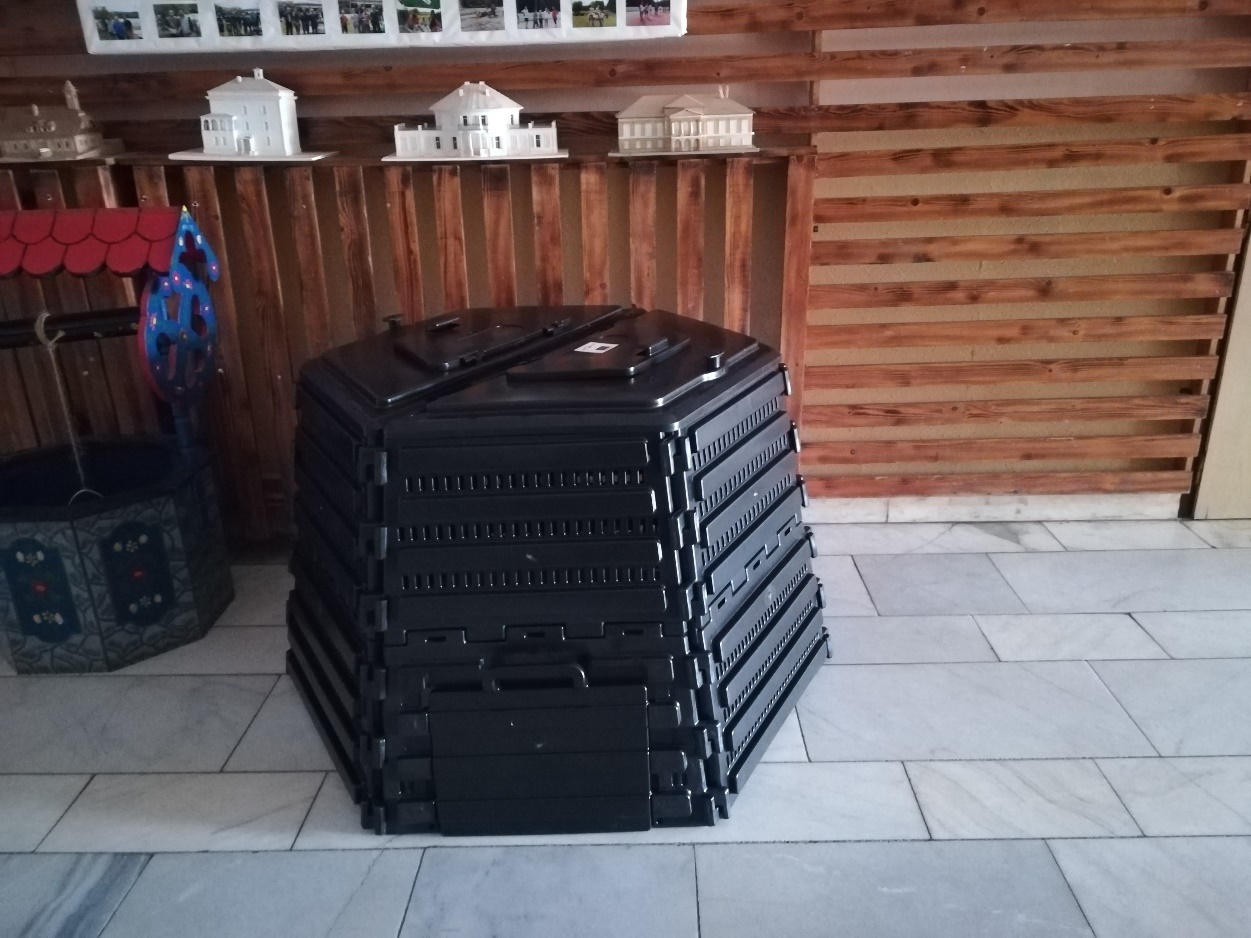 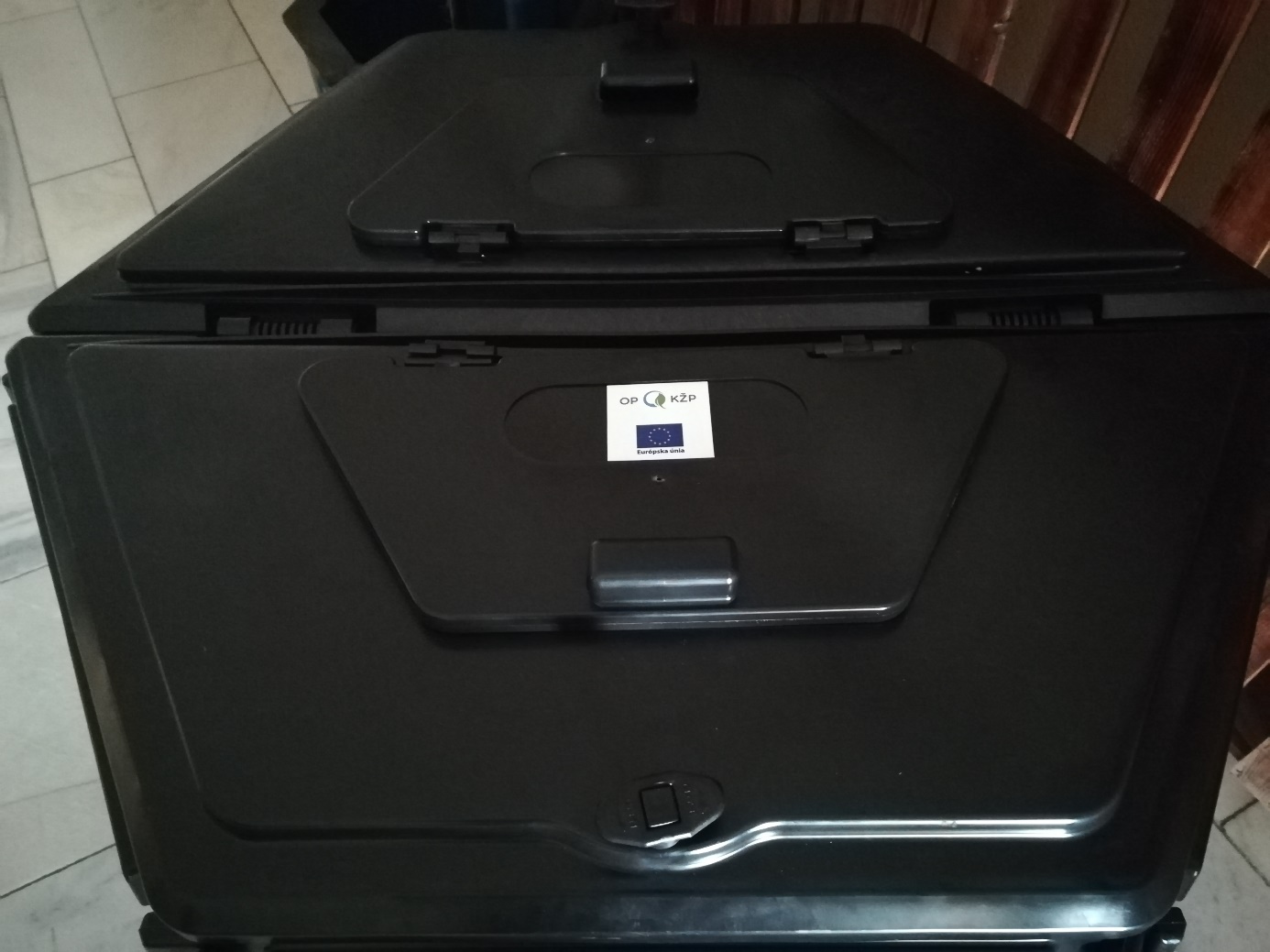 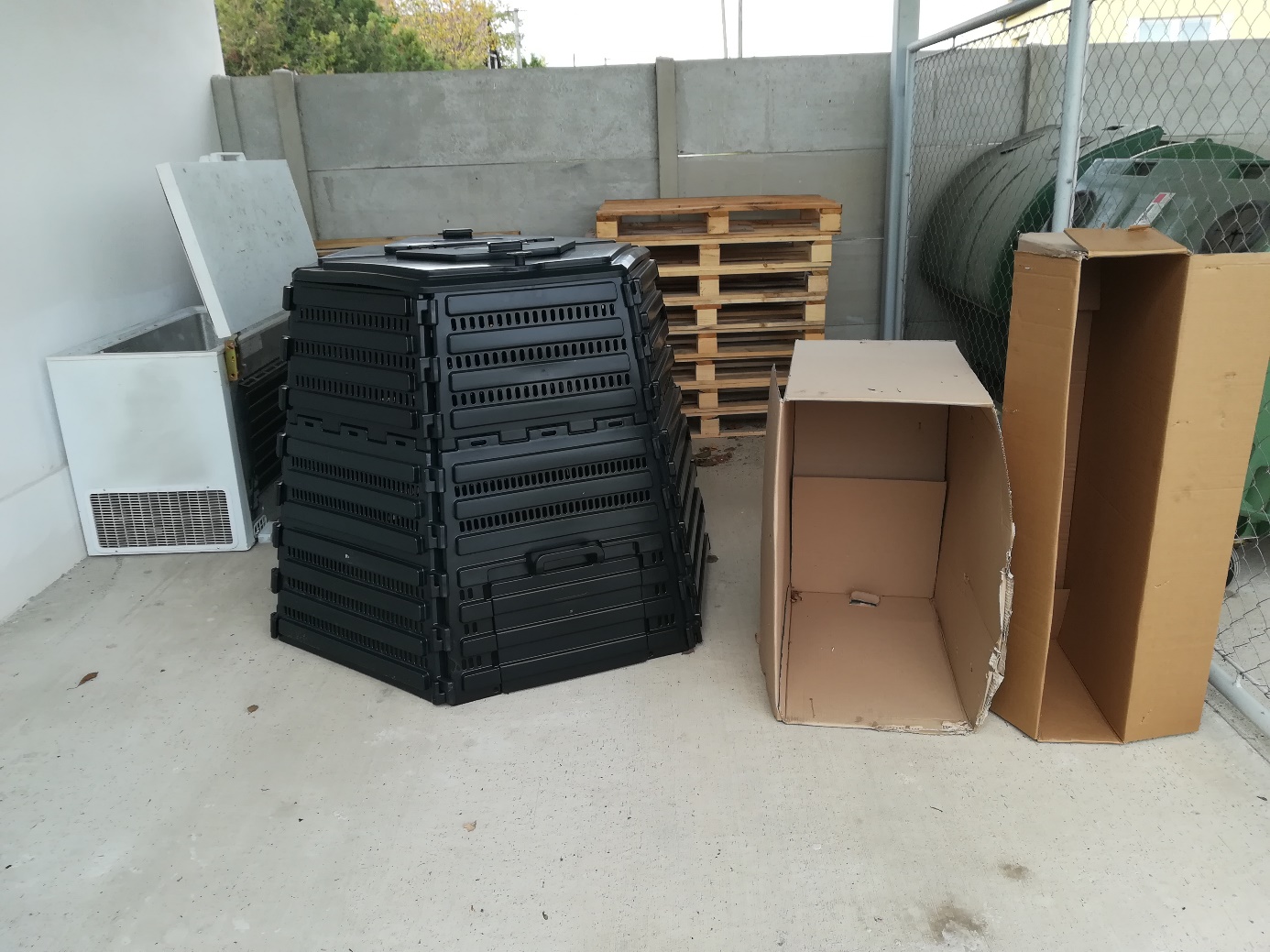 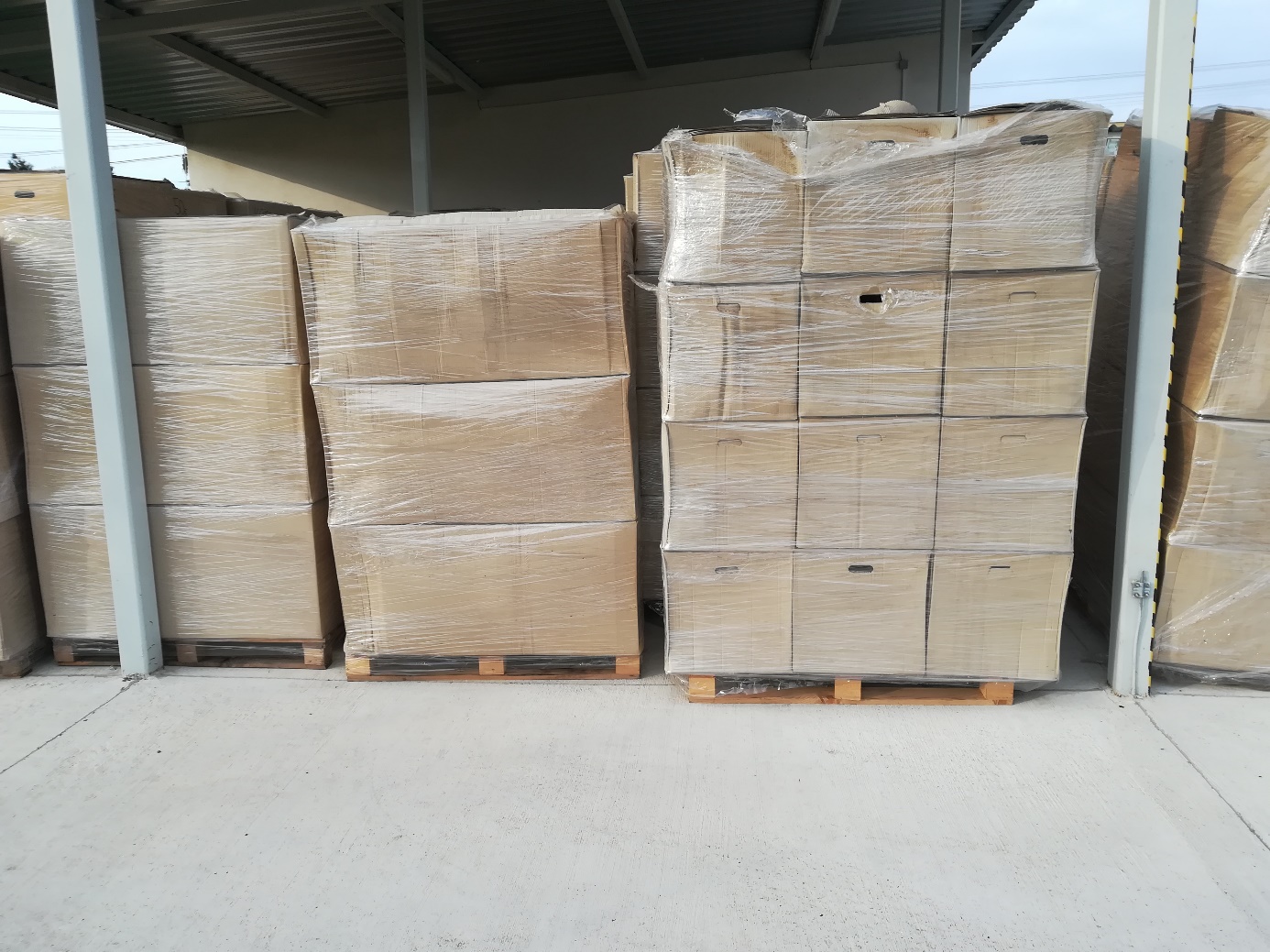 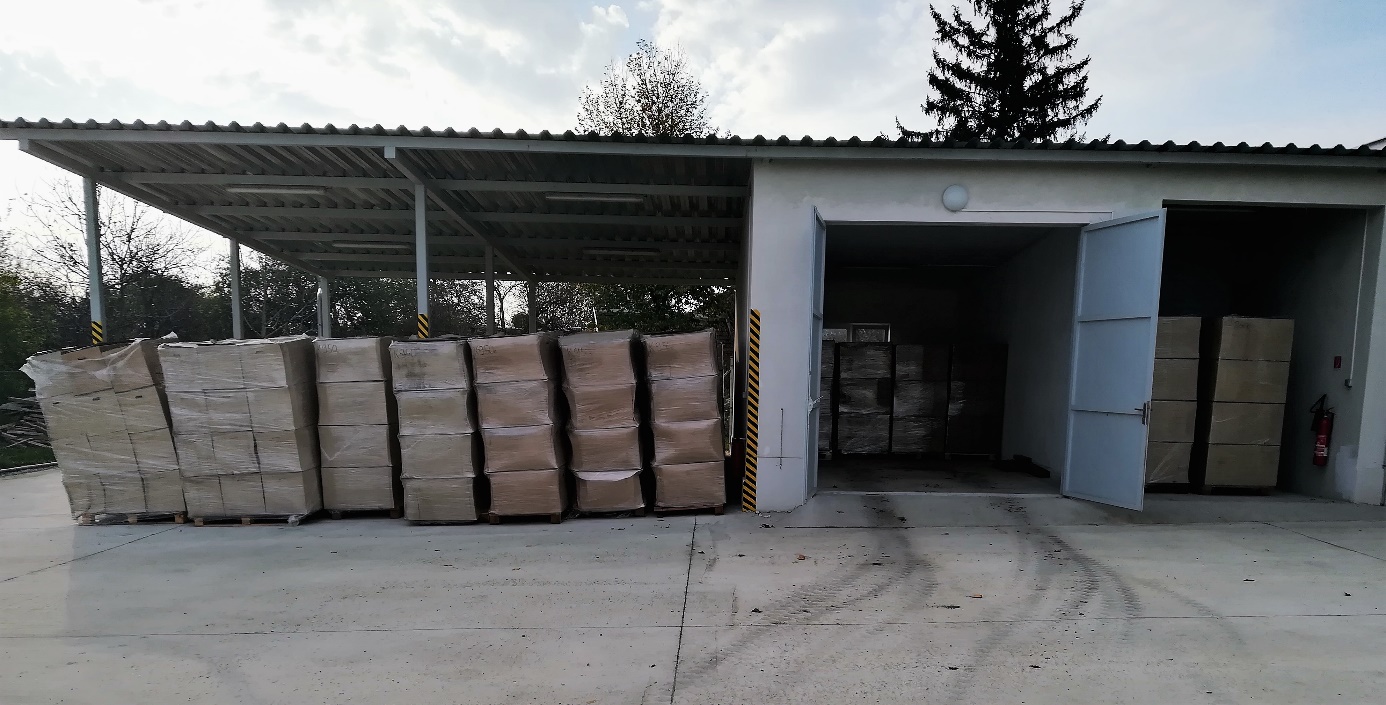 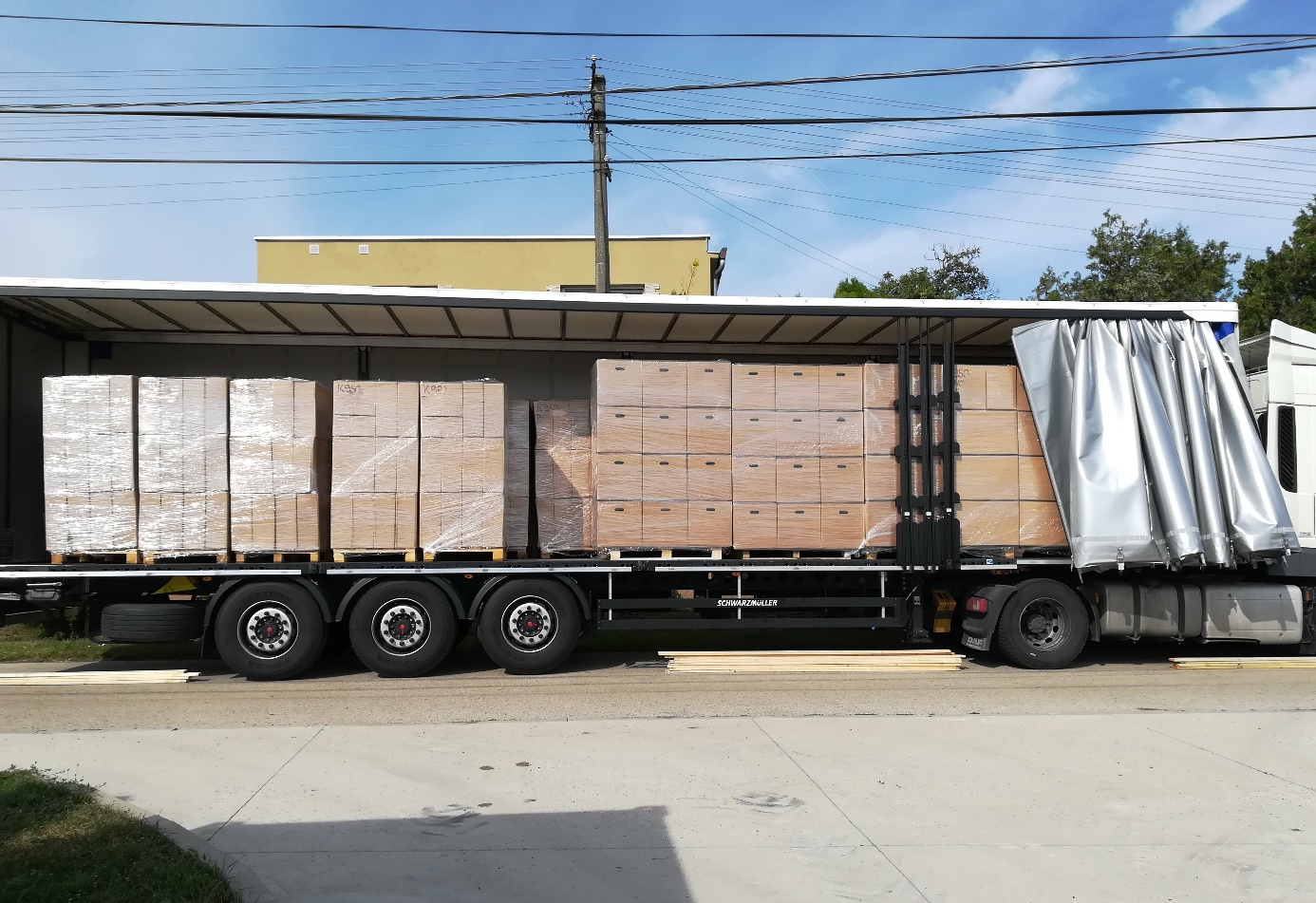 